NOM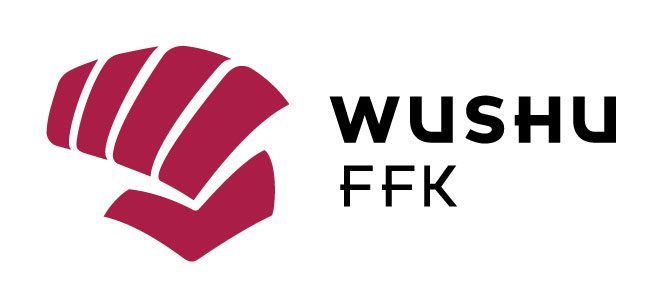 PRENOMDATE DE NAISSANCESEXECATEGORIE D’AGEFORMETotal Points Mouvements Difficiles (1.4 point maximum)Total Points Mouvements de Transition(0.6 point maximum)PARTIE 1ValeurPARTIE 2ValeurPARTIE 3ValeurPARTIE 4ValeurNOMPRENOMDATE DE NAISSANCESEXECATEGORIE D’AGEFORMETotal Points Mouvements Difficiles (1.4 point maximum)Total Points Mouvements de Transition(0.6 point maximum)PARTIE 1ValeurPARTIE 2ValeurPARTIE 3ValeurPARTIE 4ValeurNOMPRENOMDATE DE NAISSANCESEXECATEGORIE D’AGEFORMETotal Points Mouvements Difficiles (1.4 point maximum)Total Points Mouvements de Transition(0.6 point maximum)PARTIE 1ValeurPARTIE 2ValeurPARTIE 3ValeurPARTIE 4Valeur